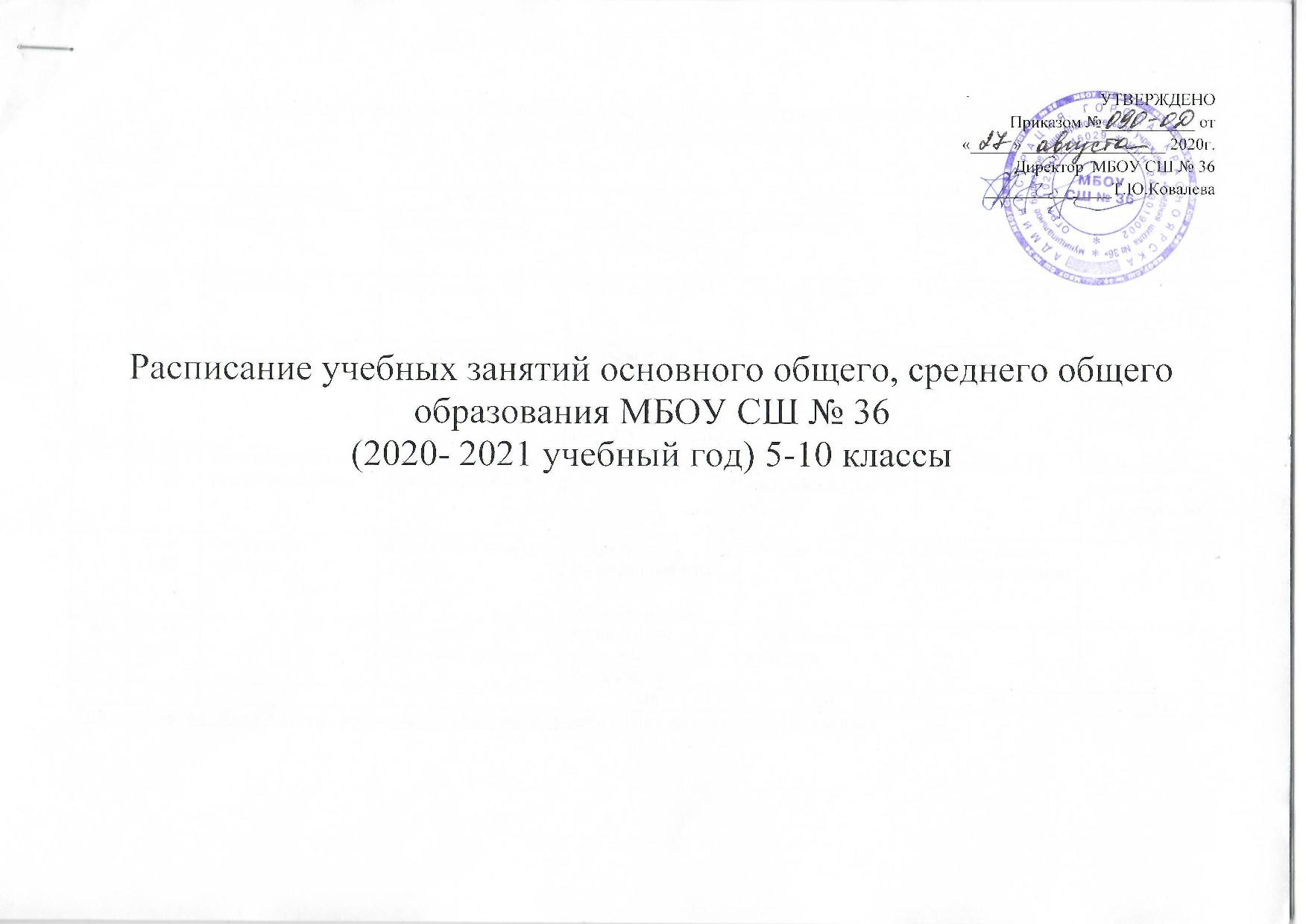 Расписание учебных занятий основного общего, среднего общего образования МБОУ СШ № 36(2020- 2021 учебный год) 5-10 классыКласс – 5АПримечание: в субботу 4 урока   реализуются  в режиме офф-лайн обучения и один урок во вторникКласс – 5БПримечание: в субботу 4 урока   и один урок в четверг реализуются  в режиме офф-лайн обученияКласс – 6АПримечание: в четверг, субботу  и один урок в пятницу реализуются  в режиме офф-лайн обученияКласс  6 «Б»Примечание: в четверг, субботу и один урок в пятницу  реализуются  в режиме офф-лайн обученияКласс  7 «А»Примечание: в  среду, субботу  и по одному по одному уроку вовторник, четверг в первую половину дня  по отдельному расписанию реализуются  в режиме офф-лайн обученияКласс 8 «А»Примечание: во  вторник , субботу  и по одному уроку во понедельник, четверг и пятницу в первую половину дня  по отдельному расписанию реализуются  в режиме офф-лайн обученияКласс 8 «Б»Примечание: во  вторник , субботу  и по одному уроку во понедельник, четверг и пятницу в первую половину дня  по отдельному расписанию реализуются  в режиме офф-лайн обученияКласс 9 «А»Примечание: в среду , субботу  и по одному уроку во понедельник, вторник и четверг в первую половину дня  по отдельному расписанию реализуются  в режиме офф-лайн обученияКласс 9 «Б»Примечание: в среду , субботу  и по одному уроку во понедельник, вторник и четверг в первую половину дня  по отдельному расписанию реализуются  в режиме офф-лайн обученияКласс 10 «А»Примечание: в четверг , субботу  и по одному уроку во понедельник, среду и пятницу в первую половину дня  по отдельному расписанию реализуются  в режиме офф-лайн обучения№                 Понедельник                 ПонедельникВторник СредаЧетвергПятницаСуббота1.8.20 -9.00Технология  4Изобразительное  искусство 3История России.Всеобщая история           5Литература  4Литература  4Литература 4(офф-лайн режим.)2.9.10-9.50Математика 10Математика    10Математика   10Русский язык   8Русский язык  8ОБЖ          1(офф-лайн режим.)310.00-10.40Русский язык   8Русский язык    8Русский язык   8Математика  10География 7Граждано-ведение  6(офф-лайн режим.)4.11.00 – 11.40Иностранный язык (английский язык)               9Иностранный язык (английский язык)                 9Биология      10Иностранный язык (английский язык)             9Математика 10Занимательная математика     1(офф-лайн режим.)5.12.00-12.40Физическая культура         3Физическая культура  3Второй иностранный язык               9(немецкий язык)Музыка      3История России.Всеобщая история          56.12.50-13.30Технология       4(офф-лайн режим.)Родной язык (русский)/ Риторика  4Физическая культура            3343446373412№                 Понедельник                 ПонедельникВторникСредаЧетвергПятницаСуббота1.8.20 -9.00Родной язык (русский)/ Риторика   4Технология   4Математика  10Литература    4Физическая культура      3ОБЖ     1(офф-лайн режим.)2.9.10-9.50Русский язык   8Русский язык  8Биология      10Математика  10Русский язык   8Технология  4(офф-лайн режим.)310.00-10.40Математика   10Математика  10Русский язык  8Русский язык  8Математика  10Граждановеден 6(офф-лайн режим.)4.11.00 – 11.40Иностранный язык (английский язык)          9 Литература   4История России.Всеобщая история       5География    7Иностранный язык (английский язык)          9Занимательная математика   1(офф-лайн режим.)5.12.00-12.40Физическая культура   3Музыка     3Второй иностранный язык              9(немецкий язык)Иностранный язык (английский язык)        9История России.Всеобщая история     56.12.50-13.30Физическая культура    3 Изобразительное  искусство 3Литература    4(офф-лайн режим.)343245393512№                Понедельник                ПонедельникВторникСредаЧетвергПятницаСуббота1.13.10-13.50Обществознание 9Технология    3Литература      6История России.Всеобщая история     8(офф-лайн режим.)Литература   6Изобразительное  искусство  3(офф-лайн режим.)2.14.00-14.40Иностранный язык (английский язык)   11Русский язык  12Второй иностранный язык(немецкий язык)    11Математика 13(офф-лайн режим.)Музыка 1 Русский язык 12(офф-лайн режим.)315.00-15.40Математика 13Математика    13Математика      13 Иностранный язык (английский язык)     11 (офф-лайн режим.)Математика13ОБЖ 1(офф-лайн режим.)4.16.00.-16.40Русский язык12Иностранный язык (английский язык)               11Русский язык  12Русский язык  12(офф-лайн режим.)Биология    8Граждановедение        9 (офф-лайн режим.)5.16.50-17.30Физическая культура  4История России.Всеобщая история      8 География   7Физическая культура 4  (офф-лайн режим.)Русский язык 12 6.17.40-18.20Литература  6Физическая культура        4Родной язык (русский)/ Риторика    6Технология   3(офф-лайн режим.)495155484325№                Понедельник                ПонедельникВторникСредаЧетвергПятницаСуббота1.13.10-13.50Литература  6Технология    3Литература      6История России.Всеобщая история     8(офф-лайн режим.)Обществознание  9 Изобразительное  искусство  3(офф-лайн режим.)2.14.00-14.40Иностранный язык (английский язык)   11Русский язык  12Второй иностранный язык(немецкий язык)    11Математика 13(офф-лайн режим.)Математика13Русский язык 12(офф-лайн режим.)315.00-15.40Математика 13Математика    13Математика      13 Иностранный язык (английский язык)     11 (офф-лайн режим.)Русский язык 12 ОБЖ 1(офф-лайн режим.)4.16.00.-16.40Русский язык12Иностранный язык (английский язык)               11Русский язык  12Русский язык  12(офф-лайн режим.)Литература   6Граждановедение        9 (офф-лайн режим.)5.16.50-17.30Физическая культура  4История России.Всеобщая история      8 География   7Физическая культура 4  (офф-лайн режим.)Музыка 1 6.17.40-18.20Биология    8Физическая культура        4Родной язык (русский)/ Риторика    6Технология   3(офф-лайн режим.)465155484425№                 Понедельник                 ПонедельникВторникСредаЧетвергПятницаСуббота1.13.50-14.30Обществознание                          9 История России.Всеобщая история       6ОБЖ            3(офф-лайн режим.)Информатика  4География     6Изобразительное искусство 1 (офф-лайн режим.)2.14.40-15.20Русский       11Русский язык                     11 Иностранный язык (английский язык)          10(офф-лайн режим.)Геометрия     12История России.Всеобщая история          6 Литература 4(офф-лайн режим.)315.40-16.20Алгебра       10Геометрия   12Алгебра        10(офф-лайн режим.)Русский язык11Иностранный язык (английский язык)             10Математика в задачах           1(офф-лайн режим.)4.16.40-17.20Иностранный язык (английский язык)           10Второй иностранный язык                10(немецкий язык)Русский язык     11(офф-лайн режим.)Алгебра         10Биология        7 Граждано-ведение     9 (офф-лайн режим.)5.17.30-18.10Физкультура  2Физика   8География   6(офф-лайн режим.)Технология    2Физика           8(каб.3-04)6.18.20-19.00Технология    2(офф-лайн режим.)Физкультура  2Литература  4Музыка 1 Риторика    2(офф-лайн режим.)Физкультура 2(офф-лайн режим.)444940453715№        Понедельник        ПонедельникВторникСредаЧетвергПятницаСуббота1.13.50-14.30География 6География 6 (офф-лайн режим.)Биология  7Литература  4Финансовая грамотность 5ОБЖ 3(офф-лайн режим.)2.14.40-15.20Литература  4История России.Всеобщая история  8(офф-лайн режим.)Геометрия 10Геометрия 10Химия  10Изобразительное искусство 3 (офф-лайн режим.)315.40-16.20Биология  7Иностранный язык (английский язык)  8(офф-лайн режим.)Иностранный язык (английский язык)  8История России.Всеобщая история  8Русский язык 7Лесоводство 5 (офф-лайн режим.)4.16.40-17.20Физическая культура 2Алгебра  9 (офф-лайн режим.)Алгебра  9Химия 10Алгебра  9Физическая культура 2(офф-лайн режим.)5.17.30-18.10Иностранный язык (английский язык)  8Русский язык 7(офф-лайн режим)Русский язык 7Второй иностранный язык(немецкий язык) 8 Обществознание 56.18.20-19.00Физика 9Информатика 7Физика 9Физическая культура 2Музыка 1(офф-лайн режим.)Математика в задачах    1(офф-лайн режим.)Технология 1(офф-лайн режим.)373852503813№        Понедельник        ПонедельникВторникСредаЧетвергПятницаСуббота1.13.50-14.30Литература 4География 6 (офф-лайн режим.)Русский язык 7Литература  4Обществознание 5ОБЖ 3(офф-лайн режим.)2.14.40-15.20География 6История России.Всеобщая история  8(офф-лайн режим.)Геометрия 10Второй иностранный язык(немецкий язык) 8Алгебра  9Изобразительное искусство 3 (офф-лайн режим.)315.40-16.20Биология  7Иностранный язык (английский язык)  8(офф-лайн режим.)Иностранный язык (английский язык)  8История России.Всеобщая история  8Русский язык 7Лесоводство 5 (офф-лайн режим.)4.16.40-17.20Физическая культура 2Алгебра  9 (офф-лайн режим.)Алгебра  9Химия 10Химия  10Физическая культура 2(офф-лайн режим.)5.17.30-18.10Иностранный язык (английский язык)  8Русский язык 7(офф-лайн режимБиология  7Геометрия 10 Финансовая грамотность 56.18.20-19.00Физика 9Информатика 7Физика 9Физическая культура 2Музыка 1(офф-лайн режим.)Математика в задачах    1(офф-лайн режим.)Технология 1(офф-лайн режим.)373852503813№ПонедельникПонедельникВторникСредаЧетвергПятницаСуббота1.8.20 -9.00Русский язык 6География 5Алгебра 7(офф-лайн режим.)Литература 7Русский  6Физическая культура   2 (офф-лайн режим.)2.9.10-9.50Физика 13Биология 7Иностранный язык (английский язык)  9  (офф-лайн режим.)Физика 13Иностранный язык (английский язык)  9Элективный курс «Профессия и я» 1(офф-лайн режим.)310.00-10.40История России.Всеобщая история  10Химия 12Физика   13(офф-лайн режим.)Обществознание 10Алгебра 7Литература 7(офф-лайн режим.)4.11.00 – 11.40Алгебра 7Геометрия 8История России.Всеобщая история  10 (офф-лайн режим.)Химия   12История России.Всеобщая история  10Элективный курс «Математика в задачах»  1(офф-лайн режим.)5.12.00-12.40Геометрия  8Русский язык 6Физическая культура   2Биология   7Элективный курс «Речь и общение» 1 (офф-лайн режим.)6.12.50-13.30Литература 7 Иностранный язык (английский язык)  9Информатика 7География  5МХК 5(офф-лайн режим.)Физическая культура    2 ОБЖ         3 (офф-лайн режим.)515439544412№ПонедельникПонедельникВторникСредаЧетвергПятницаСуббота1.8.20 -9.00История России.Всеобщая история  10География 5Алгебра 7(офф-лайн режим.)Литература 7Русский  6Физическая культура   2 (офф-лайн режим.)2.9.10-9.50Физика 13Биология 7Иностранный язык (английский язык)  9  (офф-лайн режим.)Физика 13Иностранный язык (английский язык)  9Элективный курс «Профессия и я» 1(офф-лайн режим.)310.00-10.40Русский язык 6Русский язык 6Физика   13(офф-лайн режим.)Обществознание 10Алгебра 7Литература 7(офф-лайн режим.)4.11.00 – 11.40Алгебра 7Геометрия 8История России.Всеобщая история  10 (офф-лайн режим.)Химия   12История России.Всеобщая история  10Элективный курс «Математика в задачах»  1(офф-лайн режим.)5.12.00-12.40Геометрия  8Химия 12Информатика 7География  5Элективный курс «Речь и общение» 1 (офф-лайн режим.)6.12.50-13.30Физическая культура    2 Иностранный язык (английский язык)  9Физическая культура   2Биология 7МХК 5(офф-лайн режим.)Литература 7 ОБЖ         3 (офф-лайн режим.)515439544412№ПонедельникПонедельникВторникСредаЧетвергПятницаСуббота1.8.20 -9.00Русский 9История 5Химия 11элективный курс«Основы биологических закономерностей» 1 (офф-лайн режим.)География 3Обществознание 5(офф-лайн режим.)2.9.10-9.50Химия    11Геометрия 11Литература 8элективный курс«Правовая грамотность» 3 (офф-лайн режим.)Алгебра 10элективный курс«Методы решения математических задач» 1(офф-лайн режим.)310.00-10.40Иностранный язык (английский язык)  8Литература 8Физика 12Алгебра 10(офф-лайн режим.)Иностранный язык (английский язык)  8Литература 8(офф-лайн режим.)4.11.00 – 11.40Биология 7 Физика 12Алгебра 10Иностранный язык (английский язык)  8(офф-лайн режим.)Геометрия 11Физическая культура 1 (офф-лайн режим.)5.12.00-12.40Право 5Родной русский язык 9Биология 7 История 5(офф-лайн режим.)Биология 7 Элективный курс «Решение правовых задач» 36.12.50-13.30Физическая культура 1  Обществознание 5Информатика  6Физическая культура 17.элективный курс«Финансовая грамотность» 1(офф-лайн режим.)Подготовка к индивидуальному проекту 2ОБЖ 2(офф-лайн режим.)425056274218